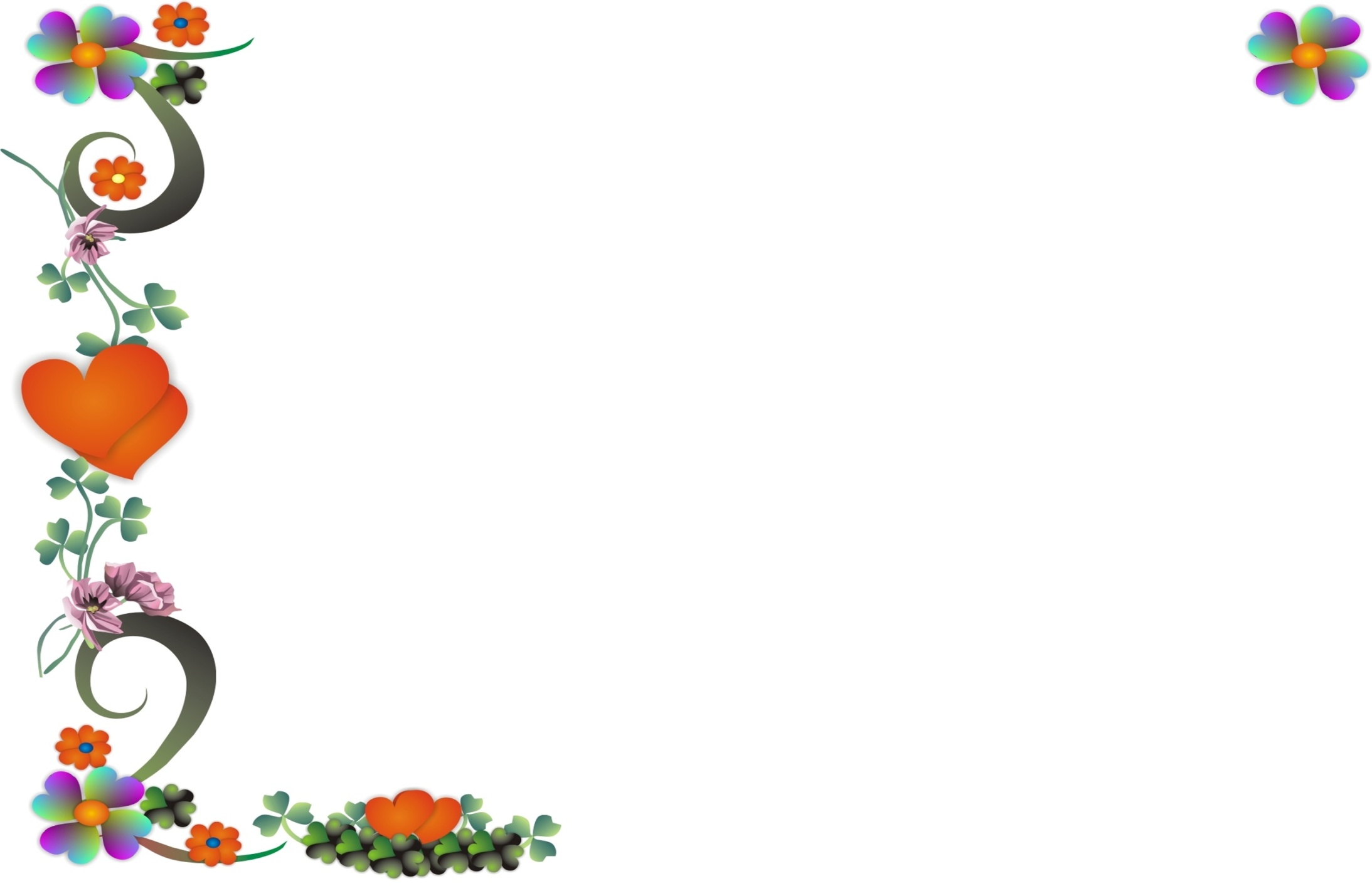 January 2021SUNMONTUEWEDTHUFRISAT272829303112345678910111213141516171819202122232425262728293031123456Notes:Notes:Jan 01New Year's DayFebruary 2021SUNMONTUEWEDTHUFRISAT3112345678910111213141516171819202122232425262728123456Notes:Notes:Feb 14Valentine's DayFeb 15Flag DayMarch 2021SUNMONTUEWEDTHUFRISAT2812345678910111213141516171819202122232425262728293031123Notes:Notes:Mar 08Commonwealth DayMar 17St. Patrick's DayApril 2021SUNMONTUEWEDTHUFRISAT282930311234567891011121314151617181920212223242526272829301Notes:Notes:Apr 02Good FridayApr 04Easter SundayApr 05Easter MondayMay 2021SUNMONTUEWEDTHUFRISAT2526272829301234567891011121314151617181920212223242526272829303112345Notes:Notes:May 24Victoria Day (Many regions)June 2021SUNMONTUEWEDTHUFRISAT3031123456789101112131415161718192021222324252627282930123Notes:Notes:July 2021SUNMONTUEWEDTHUFRISAT2728293012345678910111213141516171819202122232425262728293031Notes:Notes:Jul 01Canada DayAugust 2021SUNMONTUEWEDTHUFRISAT123456789101112131415161718192021222324252627282930311234Notes:Notes:Aug 02Civic Holiday (Many regions)September 2021SUNMONTUEWEDTHUFRISAT29303112345678910111213141516171819202122232425262728293012Notes:Notes:Sep 06Labour DayOctober 2021SUNMONTUEWEDTHUFRISAT262728293012345678910111213141516171819202122232425262728293031123456Notes:Notes:Oct 11Thanksgiving DayOct 31HalloweenNovember 2021SUNMONTUEWEDTHUFRISAT311234567891011121314151617181920212223242526272829301234Notes:Notes:Nov 11Remembrance Day (Many regions)December 2021SUNMONTUEWEDTHUFRISAT282930123456789101112131415161718192021222324252627282930311Notes:Notes:Dec 25Christmas DayDec 26Boxing Day (Many regions)